Wymagania BIMdla zamówienia pn.:wykonanie dokumentacji projektowej BIM DLA PRZEBUDOWY BUDYNKU ADMINISTRACJI                 W RAMACH MODERNIZACJI 109 SZPITALA WOJSKOWEGO Z PRZYCHODNIĄ SP ZOZ W SZCZECINIEZAMAWIAJĄCY:109 Szpital Wojskowy z Przychodnią SP ZOZSpis treści1.	Informacje ogólne	41.1.	Skróty i definicje	41.2.	Wprowadzenie	51.3.	Informacje o projekcie	51.4.	Cele BIM	51.4.1.	Cele obligatoryjne	51.4.2.	Cele fakultatywne	52.	Wymagania organizacyjne	52.1.	Obowiązki Wykonawcy w zakresie BIM	52.2.	Harmonogram dostarczania danych BIM	62.3.	Nazewnictwo dokumentów i Modeli	62.4.	Plan BIM	82.5.	Wymagania ogólne dot. danych BIM	82.5.1.	Modele na etapie Projektu Wykonawczego	82.5.2.	Dokumentacja projektowa	142.5.3.	Przedmiar w oparciu o Model	142.6.	Koordynacja i komunikacja	152.6.1.	Zasady koordynacji	152.7.	Szkolenia	152.7.1.	CDE	152.7.2.	Oprogramowanie wspierające procesy BIM	153.	Wymagania techniczne	163.1.	CDE	163.2.	Oprogramowanie wspierające procesy BIM	163.3.	Oprogramowanie do produkcji Modeli	163.4.	Dane BIM	173.4.1.	Wymagane formaty danych	173.4.2.	Jednostki	17SPIS TABELTabela 1 Obligatoryjne Cele BIM Zamawiającego oraz oczekiwany sposób ich osiągnięcia.	5Tabela 2 Fakultatywne cele BIM Zamawiającego oraz oczekiwany sposób ich osiągnięcia.	5Tabela 3 Harmonogram Dostarczania Danych BIM	6Tabela 4 Nazewnictwo modeli i dokumentów – oznaczenia	6Tabela 5 Minimalny zakres zawartości Planu BIM.	8Tabela 6 Zakres modeli BIM w przedmiocie zamówienia	9Tabela 7 Wytyczne dotyczące zawartości geometrycznej elementów Modeli BIM	11Tabela 8 Wytyczne dot. zawartości Modelu architektonicznego	12Tabela 9 Wytyczne dot. zawartości Modelu konstrukcyjnego	12Tabela 10 Wytyczne dot. zawartości Modelu instalacji sanitarnych	13Tabela 11 Wytyczne dot. zawartości Modelu instalacji elektrycznych i teletechnicznych	13Tabela 12 Wytyczne dot. zawartości Modelu instalacji gazów medycznych	14Tabela 13 Wytyczne dot. zawartości Modelu PZT	14Tabela 14 Wymagane formaty danych.	17Informacje ogólneSkróty i definicjeBazowy punkt odniesienia – punkt zdefiniowany w oparciu o układ współrzędnych geodezyjnych będący punktem odniesienia dla lokalnych układów współrzędnych Modeli.Plan BIM (ang. BIM Execution Plan) – dokument opracowany przez Wykonawcę w porozumieniu z Zamawiającym opisujący sposób realizacji Zamówienia przy zastosowaniu metodyki BIM, będący odpowiedzią na wymagania zawarte w niniejszym dokumencie.BCF (ang. BIM Collaboration Format) - otwarty format pliku obsługujący komunikację między uczestnikami procesu inwestycyjnego przy użyciu modeli BIM. Umożliwia przesyłanie informacji tekstowych, grafik oraz plików zewnętrznych zachowując odniesienie do elementów modelu.BIM (ang. Building Information Modelling) – metoda realizacji przedsięwzięć budowlanych oparta na wykorzystaniu Modeli BIM.CDE (ang. Common Data Environment) – platforma służąca do przechowywania, wymiany oraz archiwizacji danych cyfrowych, będąca głównym źródłem informacji o projekcie, dostarczona przez Zamawiającego.Dokumentacja BIM – Modele, dokumenty opracowane z wykorzystaniem lub w celu wykorzystania Modeli.Element (też: Element Modelu) – obiekt będący częścią składową Modelu BIM.Format natywny – Format danych związany z oprogramowaniem komputerowym lub producentem oprogramowania. Otwarcie pliku lub edycja danych najczęściej wymaga użycia odpowiedniego oprogramowania z uwagi na fakt, że poszczególni producenci w ramach swoich produktów stosują różne metody opisu danych budowlanych.Format otwarty - Format danych posiadający ogólnodostępną specyfikację niezwiązaną z żadnym konkretnym oprogramowaniem komputerowym lub producentem oprogramowania.GUW (Globalny układ współrzędnych) – wspólny układ współrzędnych zdefiniowany dla wszystkich modeli BIM osadzony w Państwowym Układzie Współrzędnych Geodezyjnych PL-2000.IFC (ang. Industry Foundation Classes) – ustrukturyzowany otwarty format zapisu danych budowlanych oraz format wymiany danych o budynkach i budowlach opracowany przez buildingSMART regulowany normą ISO 16739.Koncepcja Projektowa – dokumentacja opracowana przez Industria Project Sp. z o.o., na podstawie której należy wykonać przedmiot zamówienia.LUW – lokalne układy współrzędnych zdefiniowane dla poszczególnych modeli BIM osadzone w GUW.Model (też: Model BIM) – cyfrowe odwzorowanie cech fizycznych i funkcjonalnych obiektu. Zawiera dane geometryczne oraz niegeometryczne (np. właściwości techniczne, materiałowe itp.).Model IFC - Model BIM zapisany w formacie IFC.Model natywny - Model BIM osadzony w środowisku oprogramowania służącego do jego tworzenia i edycji.Oprogramowanie wspierające procesy BIM – narzędzie służące do komunikacji w oparciu o modele BIM, dostarczane przez Wykonawcę.Postępowanie - postępowanie o udzielenie zamówienia publicznego na wykonanie dokumentacji projektowej BIM PRZEBUDOWY BUDYNKU ADMINISTRACJI W RAMACH MODERNIZACJI 109 SZPITALA WOJSKOWEGO Z PRZYCHODNIĄ SP ZOZ W SZCZECINIEUmowa – umowa na wykonanie dokumentacji projektowej BIM PRZEBUDOWY BUDYNKU ADMINISTRACJI W RAMACH MODERNIZACJI 109 SZPITALA WOJSKOWEGO Z PRZYCHODNIĄ SP ZOZ W SZCZECINIEWymagania (też: Wymagania BIM) - niniejszy dokument.Wykonawca – Podmiot wyłoniony w przetargu publicznym do realizacji inwestycji będącej przedmiotem Umowy.Zamawiający – 109 Szpital Wojskowy z Przychodnią SP ZOZ, ul. Piotra Skargi 9-11, 70-965 SzczecinWprowadzenieNiniejszy dokument ma na celu przedstawienie wymagań 109 Szpitala Wojskowego w zakresie stosowania metodyki BIM do opracowania dokumentacji projektowej BIM Przebudowy Budynku Administracji w ramach Modernizacji 109 Szpitala Wojskowego z Przychodnią SP ZOZ w SzczecinieInformacje o projekcieCele BIMCele obligatoryjneCele jakie zostaną osiągnięte podczas realizacji Umowy dzięki zastosowaniu metodyki BIM zostały określone przez Zamawiającego wraz z oczekiwanym sposobem ich osiągnięcia w Tabela 1.Tabela 1 Obligatoryjne Cele BIM Zamawiającego oraz oczekiwany sposób ich osiągnięcia.Cele fakultatywneCel fakultatywny, jaki może zostać osiągnięty podczas realizacji Umowy dzięki zastosowaniu metodyki BIM, został określony przez Zamawiającego wraz z oczekiwanym sposobem jego osiągnięcia w Tabela 2.Tabela 2 Fakultatywne cele BIM Zamawiającego oraz oczekiwany sposób ich osiągnięcia.Wymagania organizacyjneObowiązki Wykonawcy w zakresie BIMSpecjalista BIMWykonawca do realizacji Umowy wyznaczy osobę pełniącą funkcję Specjalisty BIM. Do jego obowiązków będzie należało przede wszystkim:Opracowanie, uzgodnienie z Zamawiającym oraz bieżąca aktualizacja zapisów Planu BIM,Rzetelna realizacja zapisów zawartych w Planie BIM,Koordynacja w obrębie poszczególnych branż oraz międzybranżowa Modeli,Identyfikacja i weryfikacja błędów, nieścisłości w poszczególnych branżach projektowych, sporządzenie raportów koniecznych do ich eliminacji,W przypadku wykrycia błędów w Modelach, nadzór nad ich usunięciem,Dostarczanie Modeli Zamawiającemu,Dostarczenie na wniosek Zamawiającego dodatkowych zestawień lub innych raportów,Utworzenie struktury katalogów na CDE,Zamieszczanie i aktualizowanie danych na CDEOpracowanie przedmiaru z wykorzystaniem Modeli (w przypadku zadeklarowania przez Wykonawcę realizacji celu fakultatywnego (pkt. 1.4.2)).Pozostały personel Wykonawcy:Opracowanie Modeli,Opracowanie instrukcji eksportu IFC,Zapewnienie oprogramowania wspierającego procesy BIM, przygotowanie instrukcji użytkowania oraz przeszkolenie personelu Zamawiającego zgodnie z Wymaganiami BIM.Harmonogram dostarczania danych BIMWykonawca winien dostarczać dane na CDE zgodnie z harmonogramem, który zostanie ujęty w Planie BIM, zawierającym co najmniej elementy określone w Tabela 3.Tabela 3 Harmonogram Dostarczania Danych BIMNazewnictwo dokumentów i ModeliPliki dokumentów i Modeli należy nazywać zgodnie z poniższym schematem:Gdzie:Tabela 4 Nazewnictwo modeli i dokumentów – oznaczeniaZamawiający dopuszcza modyfikację lub rozszerzenie standardu przedstawionego w Tabela 4 po akceptacji Zamawiającego. Wersja z uwzględnionymi modyfikacjami lub rozszerzeniami zostanie zamieszczona w Planie BIM.Plan BIMWykonawca w Planie BIM ujmie co najmniej informacje, które przedstawia Tabela 5 oraz zapewni, że będzie zgodny z szablonem opublikowanym przez Ministerstwo Rozwoju i Technologii co do wymaganego zakresu informacji w nim zawartych.Tabela 5 Minimalny zakres zawartości Planu BIM.Zamawiający dopuszcza wprowadzenie zmian w uzgodnionych zapisach Planu BIM. Zmiany te mogą zostać wprowadzone na wniosek Wykonawcy lub Zamawiającego za zgodą obu stron.Za obowiązujący uznaje się jedynie Plan BIM zatwierdzony przez obie strony.Obowiązek aktualizacji Planu BIM spoczywa na Wykonawcy.Wykonawca jest zobowiązany do realizacji wszystkich zapisów Planu BIM.Wymagania ogólne dot. danych BIMModele na etapie Projektu WykonawczegoDokumentacja BIM jest nieodłącznym elementem dokumentacji projektowej stanowiącej przedmiot zamówienia wymaganej do realizacji przedmiotowego zamówienia.Wykonawca dostarczy Modele (IFC oraz natywne) architektury, konstrukcji, PZT oraz wszystkich instalacji wymaganych w OPZ, a w szczególności wskazanych w Tabela 6.Modele będą zawierać Elementy zarówno projektowane, jak i istniejące.Modele IFC będą przekazane dla każdego zakresu opracowania (patrz: Tabela 6) osobno, tj. każdy Model będzie zawierał maksymalnie jeden budynek oraz jedno opracowanie branżowe co najmniej w podziale zgodnym z Tabela 6.Zamawiający dopuszcza wydzielenie większej liczby Modeli niż wskazuje Tabela 6. Informację o zawartości poszczególnych Modeli oraz ich oznaczenia należy umieścić w opracowanym przez Wykonawcę Planie BIM.Tabela 6 Zakres modeli BIM w przedmiocie zamówieniaWymagania dot. układu współrzędnych, orientacji oraz podziału na kondygnacje:Układ współrzędnych oraz orientację należy przyjąć zgodnie z modelami przekazanymi przez Zamawiającego.Należy zachować bazowy punkt odniesienia w stosunku do modeli przekazanych przez Zamawiającego i wskazać go w Planie BIM.Nie należy zmieniać lokalizacji bazowego punktu odniesienia w trakcie realizacji przedmiotowego zamówienia.Wszystkie elementy należy przypisać do odpowiadających im kondygnacji, tj. elementy należy przypisać do kondygnacji najniższej, na której występują odzwierciadlając ich rzeczywisty podział.Wymagania dotyczące szczegółowości ModeliModele wykonywane w ramach realizacji Umowy muszą spełniać poniższe wymagania:Zostaną wykonane przy zachowaniu możliwie najniższych poziomów szczegółowości, jednak spełniających wytyczne o których mowa w tabelach od Tabela 6 do Tabela 13 umożliwiających dostarczenie niezbędnych informacji oraz realizację celów BIM określonych w pkt 1.4.Będą możliwie wiernie odzwierciedlać projektowane relacje miedzy Elementami i przyjęte rozwiązania budowlane, z uwzględnieniem wymagań dot. szczegółowości geometrycznej opisanej w niniejszym dokumencie oraz będą tak wykonane, aby umożliwić poprawne wykonanie przedmiaru.Wartości parametrów, o których mowa w niniejszym punkcie oraz w tabelach od Tabela 6 do Tabela 13 będą podane w języku polskim oraz nie powinny zawierać skrótów (z wyjątkiem powszechnie przyjętych, np. c.o., ppoż).Wykonawca opracuje i przedstawi w Planie BIM standard nazewnictwa wartości parametrów spójny dla całego opracowania projektowego (tj. Wszelkie wartości parametrów powinny być identyczne dla wszystkich wystąpień danego rodzaju Elementu, np. niedopuszczalne jest stosowanie dla takich samych typów ścian oznaczeń: „Ściana W1”, „Sciana W1”, „Wall W1”).Parametry Elementów powinny znajdować się w jednej dedykowanej grupie o nazwie „Wlasciwosci”.Każdy Element Modelu posiadał będzie Nazwę, Status, Materiał, Oznaczenie, System, Typ oraz Dane ilościowe.Przez „Nazwę” należy rozumieć jednoznaczne oznaczenie wskazujące na przeznaczenie Elementu lub typ urządzenia (dla instalacji).Przez „Status” należy rozumieć status obiektu wskazujący, czy element jest projektowany, czy istniejący, tj. „projektowany”, „do zachowania”, „do rozbiórki", „do przeniesienia”, „przeniesiony”. Jeśli w toku prac powyższa lista okaże się niewystarczająca do jednoznacznego opisu robót, które mają zostać wykonane przez wykonawcę robót Wykonawca rozszerzy powyższą listę.Przez „Materiał” dla elementów wielowarstwowych (np. ścian, płyt) należy rozumieć materiał każdej warstwy. Dla Elementów składających się z wielu materiałów (np. urządzenia) wartość materiału należy podać jako „złożony”.Przez „Oznaczenie” należy rozumieć ciąg znaków identyfikujący element w dokumentacji projektowej.Przez „System” należy rozumieć system instalacyjny, do którego przynależy Element. Dla Elementów, dla których parametr nie ma zastosowania należy podać „n/d”.Przez „Typ” należy rozumieć dodatkowe oznaczenie wspomagajace identyfikację Elementu w przypadku, gdy Nazwa, Oznaczenie i System nie są wystarczające do jednoznacznej identyfikacji.Przez „Dane ilościowe” należy rozumieć ilości materiału Elementu umożliwiające zestawienie ich w przedmiarze robót. Powinny być podane w jednostkach odpowiadających jednostkom przedmiarowym.Wytyczne dotyczące zawartości geometrycznej i informacyjnej elementów Modeli mają charakter otwarty. Wykonawca uszczegółowi te wytyczne tak, aby opis w Planie BIM był jednoznaczny oraz pozwolił na opracowanie Modelu spełniającego cele przedmiotowego zamówienia.Elementy niewymienione w Wymaganiach, które są niezbędne do wiernego przedstawienia zamierzenia projektowego z uwzględnieniem ogólnych wytycznych zawartych w dokumencie oraz spełnienia celów Zamawiającego należy opracować w najniższym możliwym stopniu szczegółowości geometrycznej, która pozwala zinterpretować zamysł autora co do rodzaju/przeznaczenia elementu.W sytuacjach nieuregulowanych w przedstawionych zapisach Wykonawca zobowiązany jest do uzgodnienia z Zamawiającym poziomu szczegółowości Modeli.Tabela 7 Wytyczne dotyczące zawartości geometrycznej elementów Modeli BIMMODEL ARCHITEKTONICZNYTabela 8 Wytyczne dot. zawartości Modelu architektonicznegoMODEL KONSTRUKCYJNYTabela 9 Wytyczne dot. zawartości Modelu konstrukcyjnegoMODEL INSTALACJI SANITARNYCH i GAZOWYCHTabela 10 Wytyczne dot. zawartości Modelu instalacji sanitarnychMODEL INSTALACJI ELEKTRYCZNYCHTabela 11 Wytyczne dot. zawartości Modelu instalacji elektrycznych i teletechnicznychMODEL INSTALACJI GAZÓW MEDYCZNYCH I PRÓŻNITabela 12 Wytyczne dot. zawartości Modelu instalacji gazów medycznychMODEL ZAGOSPODAROWANIA TERENUTabela 13 Wytyczne dot. zawartości Modelu PZTDokumentacja projektowaModele BIM będą odzwierciedlać zawartość dokumentacji projektowej. Zamawiający dopuszcza uzupełnienie dokumentacji w zakresie niemodelowanym, który należy uzgodnić z Zamawiającym na etapie opracowania Planu BIM.Płaska dokumentacja projektowa dostarczana Zamawiającemu w formacie natywnym będzie skoordynowana z Modelami w zakresie lokalizacji.Przedmiar w oparciu o ModelW przypadku zadeklarowania przez Wykonawcę realizacji celu fakultatywnego (pkt 1.4.2) Wykonawca wykona w oparciu o Model IFC przedmiar robót (będący częścią dokumentacji projektowej). Zamawiający rozumie przez to, że Wykonawca wskaże pozycje przedmiarowe, dla których źródłem ilości są Modele IFC.Wykonawca wprowadzi dodatkowe lub zmodyfikuje zaproponowane przez Zamawiającego parametry, tak aby możliwa była jednoznaczna identyfikacja Elementu z pozycją w przedmiarze.Dodatkowo Wykonawca dla każdego Elementu wprowadzi parametr informujący o tym, czy przedmiar został wykonany w oparciu o dane tego Elementu (wartość parametru: „Tak”, „Nie”).Model IFC umożliwi Zamawiającemu weryfikację poprawności danych według poniższej procedury:wybór pozycji w przedmiarzeopracowanie filtra wyszukiwania na podstawie opisu pozycji przedmiarowejzgrupowanie Elementów spełniających kryteria wyszukiwaniaZestawienie danych ilościowych zgodnie z jednostką przedmiarowąZsumowanie wartości dla wszystkich zgrupowanych ElementówPorównanie z wartością przedmiaruZamawiający oczekuje, że w trakcie weryfikacji uzyska tożsame wyniki ilości w przedmiarze i Modelu IFCTworząc przedmiar Wykonawca wykorzysta dane z wartości parametrów ilościowych zapisanych w formacie IFC.Zamawiający wymaga, aby Minimum 80% Elementów z Modeli IFC było źródłem dla przedmiaru, tj. będzie posiadało wartość parametru „Tak”.Koordynacja i komunikacjaZasady koordynacjiWykonawca jest odpowiedzialny za zapewnienie jakości Modeli. W tym celu opracuje i opisze w Planie BIM procedury dotyczące co najmniej:weryfikacji zgodności Modeli IFC architektury, konstrukcji.weryfikacji kolizji pomiędzy Modelami architektury, konstrukcji, PZT oraz wszystkich instalacji wymaganych w OPZ, a w szczególności wskazanych w Tabela 6.koordynacji międzybranżowej w zakresie spójnego punktu bazowego, dopasowania instalacji do szachtów i innych otworów, weryfikacji zajmowania przez elementy tej samej przestrzeni.zapewnienia zgodności z Wymaganiami BIM oraz Planem BIM (m.in. w zakresie nazewnictwa, zakresu i dokładności danych BIM).Opis będzie zawierać informacje na temat stosowanych narzędzi, zakresu i sposobu realizacji procedur oraz odstępstw.Zamawiający wymaga, aby Wykonawca każdorazowo przed dostarczeniem danych weryfikował poprawność wykonania Modeli z wymaganiami określonymi w Wymaganiach BIM, Planie BIM i bieżącymi uzgodnieniami oraz przekazywał raport z tej weryfikacji obejmujący co najmniej:informacje o przeprowadzonych procedurach w ujęciu każdego z realizowanych Modeli,oznaczenie wyniku weryfikacji (Wykonawca wykona i przedłoży raport z weryfikacji kolizji i na tej podstawie opracuje klasyfikację kolizji, w której wskaże kolizje: istotne/nieistotne/wykluczenia),wskazanie ewentualnych nierozwiązanych niezgodności.Zamawiający posiada prawo do zgłaszania Wykonawcy uwag dotyczących aktualnego stanu i poprawności danych BIM. Wykonawca ustosunkuje się do przekazywanych uwag w terminie określonym przez Zamawiającego podczas przekazywania uwag.SzkoleniaWykonawca ma obowiązek zapewnić odpowiednio wykwalifikowany personel posiadający odpowiednią wiedzę i umiejętności pozwalające na realizację zadania.Zamawiający nie ponosi odpowiedzialności za przeszkolenie Wykonawcy w zakresie metodyki BIM, oprogramowania do produkcji Modeli oraz wspierającego procesy BIM.CDEZamawiający zapewni przeprowadzenie jednorazowego szkolenia z obsługi platformy CDE w terminie ustalonym przez strony.Oprogramowanie wspierające procesy BIMWykonawca przeprowadzi szkolenie z obsługi oprogramowania wspierającego procesy BIM dla pracowników Zamawiającego w terminie 21 dni od podpisania Umowy. Miejsce realizacji szkolenia – siedziba Zamawiającego lub w razie wyjątku online po akceptacji Zamawiającego.Zakres szkolenia przeprowadzonego przez Wykonawcę będzie w szczególności obejmował:Podstawowe informacje: Interfejs oprogramowania, jego funkcjonalności,Procedura logowania – jeśli posiada funkcjonalność,Nawigacja, w tym: kontrola widoczności oraz wyszukiwanie elementów,Komunikacja w oparciu o BCF, w tym: tworzenie i zarządzanie BCF,Sposób wymiany plików BCF.Wykonawca zapewni bieżące wsparcie w zakresie obsługi niniejszego oprogramowania przez cały okres udostępnienia oprogramowania.Wykonawca przygotuje i dostarczy najpóźniej w dniu szkolenia instrukcję użytkowania oprogramowania wspierającego procesy BIM oraz standard uzupełniania danych w poszczególne pola uwag oprogramowania (standard zaproponowany przez Wykonawcę).Wymagania techniczneCDEZamawiający udostępni Wykonawcy CDE, którego przeznaczeniem podczas realizacji zadania będzie przede wszystkim:repozytorium oraz dostęp do dokumentacji projektowej z dowolnej lokalizacji za pośrednictwem sieci Internet przy wykorzystaniu standardowych przeglądarek Internetowych (Mozilla Firefox, Google Chrome, Microsoft Edge, Safari),zapewnienie pracy na aktualnych dokumentach,możliwość przeglądu lub pobrania wcześniejszych wersji plików,możliwość przeglądu dokumentów w formacie PDF,zapewnienie bezpieczeństwa dziękidostępowi do zawartości poprzez zalogowanie się za pomocą indywidualnego zestawu danych (loginu oraz hasła),zdefiniowaniu poziomów dostępu do danych zapisanych na platformie dla poszczególnych użytkowników lub grup użytkowników,stosowaniu protokołu SSL,Zamawiający zastrzega możliwość zmiany oprogramowania CDE, o czym niezwłocznie poinformuje Wykonawcę.Oprogramowanie wspierające procesy BIMNarzędzie komunikacji BIM musi spełniać co najmniej wymienione niżej warunki:Możliwość otwarcia i przeglądu w jednym czasie kilku Modeli IFC,Możliwość przycięcia widoku i filtrowania na bazie parametrów oraz zaznaczenia elementów Modeli IFC,Możliwość podglądu i filtrowania parametrów i ich wartości elementów Modeli IFC,Umożliwienie komunikacji między uczestnikami Projektu na bazie Modeli w zakresie co najmniej umożliwienia odwołania się w komunikacie do konkretnego elementu(ów) Modelu(i) przy wykorzystaniu BCF) oraz osoby,Możliwość zarządzania BCF-ami m.in. przez wyświetlenie wszystkich utworzonych w trakcie trwania realizacji Umowy uwag i filtrowanie uwag zrealizowanych, oczekujących, przeterminowanych itp.Możliwość zarchiwizowania uwag BCF i/lub tworzenia raportów z uwag BCF zawierających co najmniej informacje o autorze, odbiorcy/osobie odpowiedzialnej za rozwiązanie uwagi, treści uwagi, dacie utworzenia, odpowiedzi do uwagi, statusie oraz zdjęcie z Modelu (snapshot).Wykonawca winien zapewnić Zamawiającemu bezpłatny dostęp do oprogramowania wspierającego procesy BIM dla maksymalnie 10 osób wskazanych przez Zamawiającego w terminie do 14 dni od podpisania Umowy.Oprogramowanie do produkcji ModeliOprogramowanie, w którym opracowywane będą Modele musi spełniać poniższe kryteria:Posiada certyfikat buildingSMART International na eksport do formatu IFC w wersji 2x3 Coordination View 2.0,Umożliwia wykonanie Modeli spełniających niniejsze Wymagania.Wybór oprogramowania stosowanego do produkcji Modeli należy do Wykonawcy.Dane BIMWymagane formaty danychZamawiający wymaga dostarczenia danych w formatach, które przedstawia Tabela 14.Tabela 14 Wymagane formaty danych.Zamawiający wymaga dostarczenia Modelu w postaci pliku (lub zestawu plików – w zależności od stosowanego oprogramowania) w formacie natywnym spełniającym poniższe kryteria:Po otwarciu pliku w odpowiednim oprogramowaniu nie są zgłaszane błędy ani brakujące zewnętrzne odnośniki,Plik jest bezstratny, tj. możliwe jest jego bezstratne otwarcie przy zastosowaniu odpowiedniego oprogramowania (program nie zgłasza błędów dot. braków bibliotek, szablonów itp.),Jeśli występują elementy pomocnicze lub tymczasowe, które są niewidoczne na przekazanej dokumentacji projektowej, zostaną usunięte z modelu,Wszelkie nieużywane warstwy zostaną usunięte,Zestaw warstw pozwalający na uzyskanie modelu IFC tożsamego z przekazanym w ramach projektu Modelu IFC będzie wyraźnie oznaczony wraz z instrukcją jak z nich korzystać (Instrukcja eksportu Modeli IFC),JednostkiW ramach opracowania Planu Realizacji BIM Wykonawca zaproponuje dopuszczalne jednostki dla Modeli. Model będzie zbudowany w oparciu o jednostki metryczne.Lp.ZakresInformacje o projekcie1Zamawiający109 Szpital Wojskowy z Przychodnią SP ZOZul. Piotra Skargi 9-11, 70-965 Szczecinhttps://www.109szpital.pl/2Inwestycja109 Szpital Wojskowy z Przychodnią SP ZOZul. Piotra Skargi 9-11, 70-965 Szczecin3Numer postępowania911434Tryb postępowaniaTryb podstawowy z art. 275 pkt 15Rodzaj zamówieniaUsługi6Opis zamówieniaModernizacja, rozbudowa i doposażenie 109 Szpitala Wojskowego z Przychodnią SP ZOZ- Przebudowa Budynku Administracji.Lp.CelOczekiwany sposób osiągnięcia celu1Uzyskanie wysokiej jakości dokumentacji projektowejWykonanie Dokumentacji projektowej dla zakresu prac Etapu II-VI  (Etapy II-VI wg OPZ)Weryfikacja rozwiązań i założeń koncepcji projektowej Sporządzenie Modelu jako podstawy do realizacji dalszych etapów inwestycji (prace budowlane/montażowe oraz eksploatacja)2Eliminacja kluczowych dla realizacji robót błędów projektowychWykorzystanie Modeli do koordynacji międzybranżowej oraz weryfikacji założeń projektowych3Efektywna komunikacja i koordynacjaWykorzystanie CDE oraz oprogramowania wspierającego procesy BIM do komunikacji i wymiany danychLp.CelOczekiwany sposób osiągnięcia celu1Dokładny przedmiar oraz weryfikacja pozycji przedmiarowychOpracowanie przedmiaru z wykorzystaniem ModeliLp.Rodzaj/zakres danychFormat(y)Data dostarczenia pierwszej wersjiCzęstotliwość aktualizacjiData dostarczenia ostatecznej wersji1Plan BIMPDFNatywnyDo 30 dni od dnia podpisania Umowy (dotyczy wersji zatwierdzonej przez obydwie strony).Każdorazowo po wprowadzeniu zmian.-3Modele IFCNatywny--W terminach określonych w  Umowie dla poszczególnych Etapów4Opracowanie przedmiaru z wykorzystaniem Modeli (w przypadku zadeklarowania przez Wykonawcę realizacji celu fakultatywnego (pkt. 1.4.2))PDFNatywny--W terminach określonych w Umowie dla poszczególnych EtapówSchemat nazewnictwa:Schemat nazewnictwa:Schemat nazewnictwa:Schemat nazewnictwa:Schemat nazewnictwa:Schemat nazewnictwa:Schemat nazewnictwa:Schemat nazewnictwa:Schemat nazewnictwa:Schemat nazewnictwa:Schemat nazewnictwa:Schemat nazewnictwa:Schemat nazewnictwa:Schemat nazewnictwa:Schemat nazewnictwa:[1]-[2]-[3]-[4]-[5]-[6]-[7]-[8]373-XX-SZ-ZZ-M3-A-00001-archSzpitalaLp.PoleLiczba znakówOznaczeniaOznaczeniaZnaczenie akronimu1Nr projektu33733732Firma/Wykonawca2XXXXIdentyfikator zaproponowany przez Wykonawcę3Zakres opracowania20000Całość3Zakres opracowania2GAGAGaraż zewnętrzny (46)3Zakres opracowania2WSWSWiata śmietnikowa (49)3Zakres opracowania2SZSZBudynek główny (nr 1) szpitala 3Zakres opracowania2ADADBudynek administracyjny i magazynowo – techniczny szpitala (nr 6)3Zakres opracowania2PRPRBudynek przychodni stomatologicznej i VI Obwodu Profilaktyczno – Leczniczego (nr 8)3Zakres opracowania2OSOSOczyszczalnia Ścieków3Zakres opracowania2ZBZBZbiornik Wody Pitnej4Poziom2RzutyB2Poziom -24Poziom2RzutyB1Poziom -14Poziom2Rzuty00Poziom 04Poziom2Rzuty01Poziom 14Poziom2Rzuty02Poziom 24Poziom2RzutyM1Półpiętro 14Poziom2RzutyM2Półpiętro 24Poziom2RzutyFNFundament4Poziom2RzutyPLPalowanie4Poziom2RzutyRFDach4Poziom2ElewacjeELElewacje4Poziom2ElewacjeNOPólnocna4Poziom2ElewacjeSOPołudnie4Poziom2PrzekrojeSEPrzekroje4Poziom2PrzekrojeAAPrzekrój AA4Poziom2PrzekrojeBBPrzekrój BB4Poziom2InneXXNie dotyczy4Poziom2InneZZWiele kondygnacji5Typ2ModeleM3Modele BIM5Typ2ModeleVSWizualizacja5Typ2RysunkiDR Rysunek5Typ2RysunkiSHZestawienie5Typ2Rysunki inneSDSchemat5Typ2Rysunki inneSKSzkic5Typ2Rysunki inneDEDetal5Typ2DokumentyBQPrzedmiar5Typ2DokumentyCAObliczenia5Typ2DokumentyCOKorespondencja5Typ2DokumentyCPKosztorys5Typ2DokumentyFNNotatka5Typ2DokumentyGEDokument ogólny (gdy nie można przypisać do innej kategorii)5Typ2DokumentyIEPliki wymiany informacji5Typ2DokumentyPPPrezentacja5Typ2DokumentyPRProgram / Harmonogram5Typ2DokumentyRIRFI5Typ2DokumentyRPRaport5Typ2DokumentySPSpecyfikacja5Typ2DokumentyTDOpis Techniczny6Branża1-2AAArchitektura6Branża1-2CCKlimatyzacja6Branża1-2DDDrogowa6Branża1-2EEElektryczna6Branża1-2FFPPOŻ6Branża1-2GGGaz6Branża1-2HHCO/CT6Branża1-2KKKonstrukcyjna6Branża1-2MMTechnologia Medyczna6Branża1-2SSWod-kan6Branża1-2TTTeletechnika6Branża1-2WWWentylacja6Branża1-2XXOpracowanie wielobranżowe6Branża1-2YYOpracowanie specjalistyczne6Branża1-2ZZZieleń7Numer pakietu50000000000Kolejny numer dokumentacji7Numer pakietu50000100001Kolejny numer dokumentacji7Numer pakietu50000200002Kolejny numer dokumentacji8OpisMax20 znaków--Opcjonalnie dodawany opis opisujący zawartość dokumentu (w systemie CamelCase - bez spacji i polskich znaków)Lp.ZakresOczekiwana zawartość1Podstawowe informacjeDane o projekcie, realizacja celów BIM, kamienie milowe.2Dane kontaktowe zespołuDane kontaktowe zespołu skierowanego do realizacji Umowy.3Role i odpowiedzialnościSzczegółowo określony zakres praw i obowiązków członków zespołu BIM np. w postaci macierzy odpowiedzialności.4OprogramowanieInformacje dot. stosowanego przez Wykonawcę oprogramowania do produkcji Modeli oraz wspierającego procesy BIM w zakresie co najmniej: nazwa, wersja, format natywny, zakres stosowania.5Standard nazewnictwa dokumentów i ModeliStandard zawarty w pkt 2.3. z ewentualnymi rozszerzeniami lub modyfikacjami.6Harmonogram dostarczania danych BIMMinimalny zakres zawartości zestawiono w pkt. 2.2.7Lista dostarczanych ModeliInformacja o zawartości poszczególnych Modeli oraz ich oznaczenia8Poziom szczegółowości ModeliMinimalny zakres zawartości zestawiono w pkt. 2.5.1Należy wskazać standard wartości parametrów oraz jednostki Modeli9Wymiana informacjiProcedura przekazywania dokumentów i Modeli10Weryfikacja ModeliOpis sposobu weryfikacji Modeli oraz jej zakres (zgodnie z pkt. 2.6)11Instrukcje, szkoleniaInstrukcja do oprogramowania wspierającego procesy BIM,Instrukcja eksportu Modeli IFC12Przedmiar w oparciu o Model (w przypadku zadeklarowania przez Wykonawcę realizacji celu fakultatywnego (pkt. 1.4.2))Opis sposobu wykonywania przedmiaru zgodnie z pkt. 2.5.3Opracowanie branżoweOgólny opis zawartościArchitekturaWszystkie elementy istotne z punktu widzenia przeznaczenia (projektowane oraz istniejące) w szczególności wymienione w Tabela 8.Brak konieczności modelowania otworów o powierzchni mniejszej niż 0,01m2.KonstrukcjaWszystkie istotne z punktu widzenia przeznaczenia (projektowane oraz istniejące) elementy konstrukcyjne w szczególności wymienione w Tabela 9.Brak konieczności modelowania otworów o powierzchni mniejszej niż 0,1m2. Brak konieczności modelowania zbrojenia, przerw technologicznych, łączników systemowych, taśm, trzpieni dylatacyjnych.Instalacja wodno-kanalizacyjnaWszystkie (projektowane oraz istniejące) trasy instalacyjne (piony, rozprowadzenia, podejścia przyłącza), izolacje, armatura instalacyjna (np. zawory, wodomierze), urządzenia (np. pompy, separatory) oraz wyposażenie sanitarne wraz z armaturą (np. umywalki, zlewy, czerpnie).Brak konieczności modelowania zawiesi oraz przewodów elastycznych.Instalacja gazu ziemnegoWszystkie (projektowane oraz istniejące) trasy instalacyjne (piony, rozprowadzenia, podejścia, przyłącza), izolacje, armatura instalacyjna (np. zawory, czujniki), urządzenia (np. kotły).Brak konieczności modelowania mocowań do ścian/obejm.Instalacja centralnego ogrzewania, ciepła technologicznego i ciepłej wody użytkowejWszystkie (projektowane oraz istniejące) trasy instalacyjne (piony, rozprowadzenia, podejścia, przyłącza), izolacje, armatura instalacyjna (np. zawory, czujniki), urządzenia grzejne (np. agregaty, pompy, zbiorniki olejowe, grzejniki, wymiennik ciepła, kotły).Brak konieczności modelowania zawiesi.Instalacja wentylacji i klimatyzacjiWszystkie (projektowane oraz istniejące) trasy (kanały główne, rozprowadzające oraz przyłączeniowe), izolacje oraz urządzenia wentylacyjne (np. wentylatory, aparaty grzewczo-wentylacyjne, centrale wentylacyjne, nawiewy) oraz wyposażenie sanitarne (np. czerpnie, wyrzutnie)Brak konieczności modelowania zawiesi.Instalacja elektryczna (m.in. instalacja zasilania, oświetlenia, ppoż)Wszystkie (projektowane oraz istniejące) trasy (piony, rozprowadzenia, przyłącza), urządzenia (np. transformatory, rozdzielnice), oprawy oświetleniowe, gniazda, łączniki, czujniki.Brak konieczności modelowania pojedynczych przewodów, kabli oraz zawiesi.Instalacja teletechniczna (m.in. CCTV, SSP, SAP, IT, system przyzywowy, KD)Wszystkie (projektowane oraz istniejące) trasy (piony, rozprowadzenia, przyłącza), urządzenia (np. transformatory, rozdzielnice), oprawy oświetleniowe, gniazda, łączniki, czujniki.Brak konieczności modelowania pojedynczych przewodów, kabli oraz zawiesi.Instalacja gazów medycznych i próżniWszystkie (projektowane oraz istniejące) trasy (piony, rozprowadzenia, podejścia, przyłącza) oraz urządzenia (np. pompy, zbiorniki, agregaty).Zagospodarowanie terenuZagospodarowanie terenu, w tym powierzchnia terenu, drogi, chodniki, parkingi, place, ogrodzenia, schody i pochylnie, oczyszczalnie ścieków, zbiorniki, studnie głębinowe.Nie wymaga się modelowania zieleni.Sieci zewnętrzne i urządzeniaWszystkie (projektowane oraz istniejące) trasy oraz urządzenia w stopniu szczegółowości jak dla odpowiadających im instalacji wewnętrznych.PoziomOpisPrzykładGEO_0Brak reprezentacji geometrycznej w modelu trójwymiarowym (jedynie oznaczenie 2D)Nie dotyczyGEO_1Elementy posiadają schematyczne wymiary, kształt oraz lokalizację (zarezerwowana przestrzeń, przybliżony kształt złożony z bryły prostej lub zestawu brył prostych, np. prostopadłościanów, walców).Elementy nie muszą odzwierciedlać struktury obiektu (np. warstwowości, części składowych) oraz otworowania.Elementy pozwalają na wstępną koordynację międzybranżową.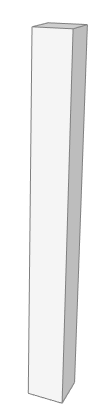 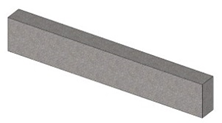 GEO_2Elementy przedstawione w ogólnym kształcie z zachowaniem projektowanych wymiarów i położenia (np. drabinka kablowa może zostać zamodelowana jako element o projektowanej wysokości, szerokości i lokalizacji, bez rozróżniania szczebli) wraz z uwzględnieniem docięć do innych elementów. Elementy odzwierciedlają strukturę obiektu (np. warstwowość, części składowe). W konstrukcji i architekturze otworowanie dla otworów drzwiowych, okiennych i szachtów.Urządzenia powinny mieć zamodelowaną strefę serwisową.GEO_3Elementy Modelu przedstawione w postaci dokładnych i szczegółowych wymiarów, kształcie oraz położeniu wraz z uwzględnieniem docięć do innych elementów i detali istotnych z punktu widzenia wykonania, montażu oraz eksploatacji danego elementu (np. lokalizacja podłączenia do instalacji).Elementy szczegółowo odzwierciedlają strukturę obiektu (np. warstwowość, części składowe) np. modelowane są spadki na fundamentach, czy detale architektoniczne takie jak obróbki blacharskie). W konstrukcji i architekturze otworowanie dla otworów drzwiowych, okiennych, szachtów oraz pozostałych o powierzchni większej lub równej niż 0,01m2.Element ModeluPoziom dokładności geometrycznejMinimalny poziom zawartości informacyjnejBalustrady, poręcze, pochwytyGEO_2Jak podano w 2.5.1 f)Drzwi, bramy, oknaGEO_2Jak podano w 2.5.1 f) oraz:Wymiary (Wysokość, szerokość)Kierunek otwieraniaIzolacyjność akustyczna,Odporność ogniowa, Współczynnik przenikania ciepłaSchody, spocznikiGEO_3Jak podano w 2.5.1 f) orazWymiary stopni (Długość, Wysokość, Liczba stopni)NadprożaGEO_3Jak podano w 2.5.1 f)Pomieszczenia/StrefyGEO_3Jak podano w 2.5.1 f) oraz:Nazwa pomieszczenia,Numer pomieszczenia,Strefa pożarowaOddział/funkcja Sufity podwieszaneGEO_2 (Podział na moduły, lokalizacja klap rewizyjnych,Podkonstrukcja schematycznieBrak konieczności modelowania zawiesi)Jak podano w 2.5.1 f) oraz:Materiał podkonstrukcji,Izolacyjność akustyczna,Odporność ogniowa, Wysokość nad posadzkąŚciany działowe, osłonowe, obudowy przed urządzeniami sanitarnymi/przedściankiGEO_3Jak podano w 2.5.1 f) orazIzolacyjność akustyczna,Odporność ogniowa,Wykończenia, izolacje (termiczne, przeciwwodne, przeciwwilgociowe, paroizolacje)GEO_3Jak podano w 2.5.1 f) orazIzolacyjność akustyczna,Odporność ogniowa, Wyposażenie (np. kontener)GEO_2Jak podano w 2.5.1 f) orazNumer pomieszczeniaElement ModeluMinimalny poziom dokładności geometrycznejMinimalny poziom zawartości informacyjnejFundamenty (w tym termoizolacje, hydroizolacje)GEO_3Jak podano w 2.5.1 f)Belki/podciągiGEO_3Jak podano w 2.5.1 f)Schody, spoczniki, pochylnie, rampyGEO_3Jak podano w 2.5.1 f)Stalowe konstrukcje nośne, płyty stalowe (np. blachy trapezowe)GEO_3Jak podano w 2.5.1 f)SłupyGEO_3Jak podano w 2.5.1 f)Stropy, DachyGEO_3Jak podano w 2.5.1 f)Ściany nośne, mury oporoweGEO_3Jak podano w 2.5.1 f)Łączniki (np. kotwy, trzpienie)Nie wymaga sięNie wymaga sięZbrojenieNie wymaga sięNie wymaga sięElement ModeluPoziom dokładności geometrycznejMinimalny poziom zawartości informacyjnejTrasy instalacji, rury osłonowe wraz ze wszystkimi komponentami (np. kształtki, złączki)GEO_2Jak podano w 2.5.1 f)IzolacjeGEO_2Jak podano w 2.5.1 f)Urządzenia (np. wentylatory, aparaty grzewczo-wentylacyjne, centrale wentylacyjne, agregaty, pompy, podgrzewacz przepływowy)GEO_2Jak podano w 2.5.1 f)Wyposażenie sanitarne wraz z armaturą (np. umywalka, zlew, grzejnik)GEO_2Jak podano w 2.5.1 f)Nawiewniki, wywiewniki, kratki wentylacyjne, anemostaty, czerpnie, wyrzutnieGEO_2Jak podano w 2.5.1 f)Odwodnienie linioweGEO_2Jak podano w 2.5.1 f)Armatura instalacyjna (np. Zawory, czujniki, wodomierze, przepustnice, tłumiki, rozdzielacze, przejścia ppoż., regulatory, filtry)GEO_2Jak podano w 2.5.1 f)ZawiesiaNie wymaga sięNie wymaga sięElement ModeluPoziom dokładności geometrycznejMinimalny poziom zawartości informacyjnejTrasy instalacji (koryta i drabinki kablowe, kanały kablowe, rury osłonowe) wraz ze wszystkimi komponentami (np. kształtki, trójniki)GEO_2Jak podano w 2.5.1 f)Izolacje2GEO_2Jak podano w 2.5.1 f)Urządzenia (np. rozdzielnica, transformator)GEO_2Jak podano w 2.5.1 f)Oprawy oświetleniowe i awaryjneGEO_2Jak podano w 2.5.1 f)Wypusty elektryczne /gniazda, łączniki, czujniki ruchuGEO_2Jak podano w 2.5.1 f)Elementy TT (np. CCTV, KD, LAN, alarmy), skrzynki i panele sterujące, szafy ELE i TT, rozdzielniceGEO_2Jak podano w 2.5.1 f)Rurki ochronne elektroinstalacyjne: sztywne i giętkieNie wymaga sięNie wymaga sięPojedyncze przewody, kableNie wymaga sięNie wymaga sięZawiesiaNie wymaga sięNie wymaga sięElement ModeluPoziom dokładności geometrycznejMinimalny poziom zawartości informacyjnejTrasy/System dystrybucji (rurociągi) wraz ze wszystkimi komponentami (np. kształtki, złączki)GEO_2Jak podano w 2.5.1 f)Izolacje2GEO_2Jak podano w 2.5.1 f)Urządzenia (np. pompy, zbiorniki, agregaty)GEO_2Jak podano w 2.5.1 f)Gniazda instalacyjneGEO_2Jak podano w 2.5.1 f)Armatura rurociągów (Odwadniacze, zawory, manometry)GEO_2Jak podano w 2.5.1 f)Skrzynki zaworoweGEO_2Jak podano w 2.5.1 f)Zespoły kontrolne alarmowe (np. skrzynki SZKA)GEO_2Jak podano w 2.5.1 f)Punkty poboru gazów medycznych (np. tablice poboru gazów, panele sterowania)GEO_2Jak podano w 2.5.1 f)Element ModeluPoziom dokładności geometrycznejMinimalny poziom zawartości informacyjnejDrogi, chodniki, parkingi, placeGEO_2Jak podano w 2.5.1 f)Mała architekturaGEO_2Jak podano w 2.5.1 f)Zbiorniki (zbiornik wody ppoż., zbiornik wody bytowej, zbiornik retencyjny, studnie)GEO_2Jak podano w 2.5.1 f)OgrodzeniaGEO_2Jak podano w 2.5.1 f)Powierzchnia terenuGEO_3Jak podano w 2.5.1 f)Schody zewnętrzne / PochylnieGEO_3Jak podano w 2.5.1 f)Trasy i przyłącza sieci zewnętrznych(Jak dla odpowiadających im instalacji wewnętrznych -Tabela 10 do Tabela 12)(Jak dla odpowiadających im instalacji wewnętrznych -Tabela 10 do Tabela 12)Urządzenia (np. transformatory, agregaty)(Jak dla odpowiadających im instalacji wewnętrznych -Tabela 10 do Tabela 12)(Jak dla odpowiadających im instalacji wewnętrznych -Tabela 10 do Tabela 12)Elementy bezpieczeństwa ruchu drogowego BRDGEO_1Jak podano w 2.5.1 f)ZieleńNie wymaga sięNie wymaga sięDokumentFormat wymiany danychModele BIMIFC 2x3, natywnyDokumenty (w tym dokumentacja płaska)DOC/DOCX, XLS/XLSX, PDF, DWGZestawieniaXLS/XLSX, PDF